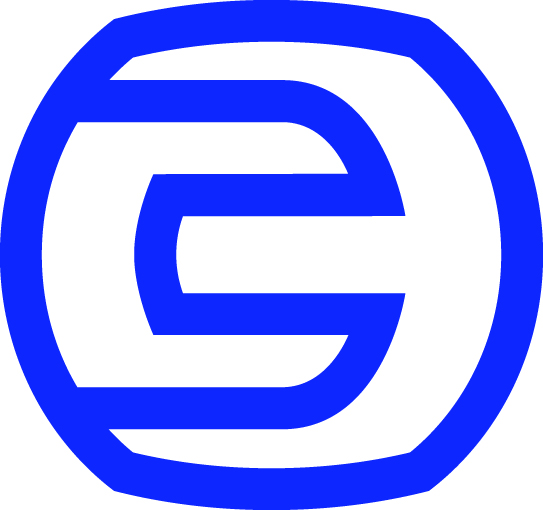 ЗАО «ГК «Электрощит» - ТМ Самара»Телефон: +7 (846) 2-777-444e-mail: sales@electroshield.ruОпросный листпо техническим параметрам вакуумных выключателей ВВУ-СЭЩ производстваЗАО «ГК «Электрощит» - ТМ Самара»1 Заказчик _____________________________________________________________________наименование предприятия2 Тип выключателя					3 Номинальный  ток:     (здесь и далее нужное    отметить любым знаком):     ВВУ-СЭЩ-П-10-50					_______ А__ У2__5 Количество выключателей ________ шт.6 Исполнение выключателя:- стационарное__________		            - выкатное________________________________            тип ячейки________________________________            тип заменяемого выключателя______________7 Напряжение питания привода выключателя:- переменный ток			- постоянный ток120 В________			110 В_________230 В________			220 В_________8 Дополнительно по желанию заказчика, для выключателей с питанием от оперативного переменного тока, выключатель может оборудоваться аварийными расцепителями суказанными параметрами:- ток срабатывания расцепителя			- напряжение питания расцепителя максимального тока					от независимого источника3 А________						= 220 В________5 А________						~ 100 В________~ 120 В________~ 230 В________9 Доставка:		самовывоз __________________________ доставка поставщика________________Должность, Ф.И.О., контактный телефон лица, ответственного за заказ Дата__________________			Подпись________________